라이온스 소통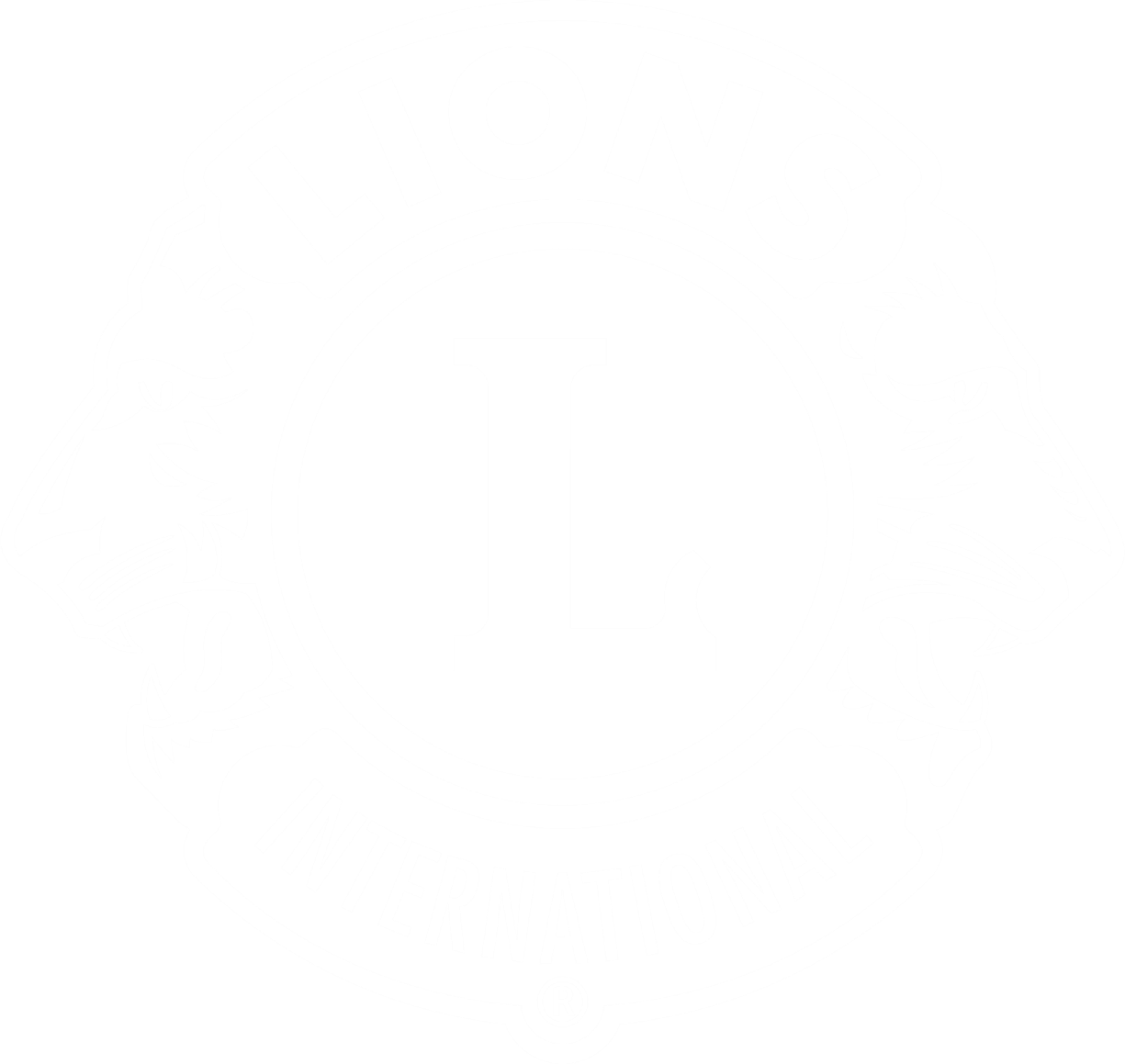 ___ 지구 ___ 지대 _______ 라이온스 소식라이온스 성과 뉴스레터를 멋지게 시작하는 방법은 성공 사례를 공유하는 것입니다. 누가 뛰어난 봉사 사업을 수행했는가? 누가 다수의 신입회원을 모집하거나 클럽의 유대감을 쌓아왔는가? 누가 우수한 지도력 연수를 제공하거나 참석했는가? 누가 많은 소셜 미디어 팔로워를 보유했는가? 이러한 주제들은 독자의 마음을 사로잡고 라이온들에게 영감을 줄 수 있습니다. 뉴스레터를 정기적으로 발행할 계획이라면 머리기사 주제로 봉사, 회원, 지도력 및 마케팅 분야를 돌아가면서 고려해 보십시오. 기사를 요청할 때 주제를 염두에 두는 것도 도움이 됩니다. 구체적인 요청은 대개 일반적인 요청보다 더 많은 반응을 이끌어 낼 수 있습니다. 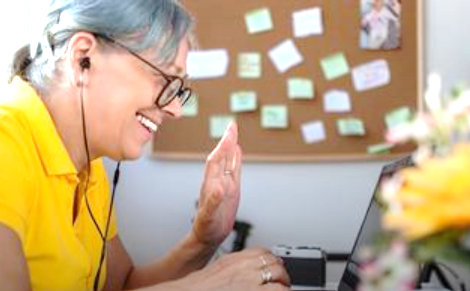 가능하면 활동 중인 라이온이나 클럽의 사진을 첨부하는 것이 좋습니다. 사진 캡처 및 편집에 대한 도움말이 포함된 브랜드 가이드라인은 브랜드 및 마케팅 웹페이지에서 로고 및 사진과 함께 다운로드할 수 있습니다.  인용문은 이야기에 개성을 부여합니다. “여러분에게 이것이 왜 중요합니까?”, “여러분 자신에 대해 무엇을 알게 되었습니까?” 또는 “모두 이들이 무엇을 알아주길 바랍니까?”와 같은 질문은 라이온스와 관련된 의미 있는 인용문을 불러올 수 있습니다. 라이온스의 사례를 효과적으로 전달하는 방법에 대해 자세히 알아보려면 협회 웹사이트의 스토리텔링 기술에 대한 웨비나 녹화 영상을 확인하십시오.클럽 성과다음은 우리 클럽들이 최근까지 어떤 활동을 했는지에 대한 예입니다. 열심히 활동하고 있는 라이온과 레오 모두 축하드립니다! 지대 내 클럽의 성과를 아래에 기재하십시오. ________ 라이온스 클럽 – 여기에 클럽의 성과에 대한 간략한 설명을 기재합니다.________ 라이온스 클럽 – 여기에 클럽의 성과에 대한 간략한 설명을 기재합니다.________ 라이온스 클럽 – 여기에 클럽의 성과에 대한 간략한 설명을 기재합니다.차기 행사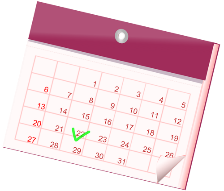 클럽은 서로 배우고 지원할 때 더 강해집니다. 여러분이 동료 라이온 및 레오와 함께 홍보하고, 참여하고, 축하함으로써 도움을 줄 수 있습니다. 지대 내 클럽의 차기 행사를 아래에 기재하십시오. ________ 라이온스 클럽 – 여기에 클럽의 성과에 대한 간략한 설명을 기재합니다.국제대회 – 라이온스 연례 국제대회에 대한 자세히 정보는 대회 웹사이트 https://lcicon.lionsclubs.org/에서 확인하십시오.    지대 관련 정보올해 들어 현재까지 우리 지대의 클럽은 ____명의 회원을 모집했고 ____명의 회원이 탈회했습니다. 여기에 소속 지대와 관련된 정보를 기재합니다. 뉴스레터 템플릿 관련 추가 정보: 2열 지면 배정을 선택하고 PDF로 저장할 수 있고, 이메일 또는 이메일 시스템으로 옮길 수 있습니다. 여러분과 소속 지대에 가장 적합한 것을 선택하십시오.소식 또는 질문?아래 사진과 연락처 정보를 지대위원장의 정보로 수정하십시오.클럽 활동에 대해 알리고 싶은 소식이 있습니까? 절차 또는 자료에 대한 질문이 있습니까? 라이온으로서의 경험을 함께 나누고 싶습니까? 여러분의 이야기를 듣고 싶습니다!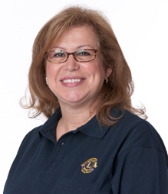 _____ 지대위원장에게 __________ 또는 이메일__________로 전화, 문자나 이메일을 보내 주십시오. 도움이 필요한 곳에 라이온이 있습니다. “가장 행복한 사람은 다른 사람을 위해 가장 많은 일을 하는 사람입니다.”
 – 부커 T. 워싱턴